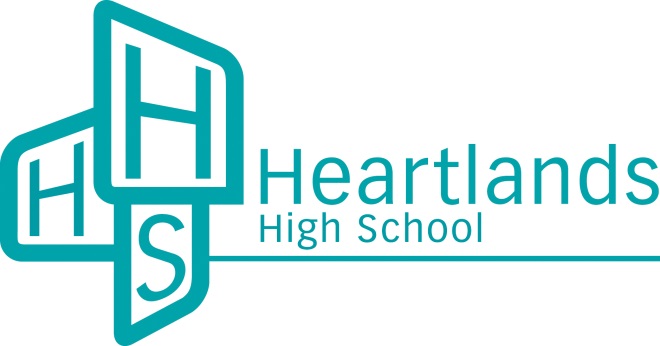 JOB DESCRIPTIONPost Title: 		Higher Level Teaching Assistant: Maths/Numeracy SpecialistPost Grade/Salary:	SO1 £28356 to £30108 (pro-rata) Actual £ 25479 to £27053Hours of Work:		36 hours x 40 weeksResponsible to:	SEN Manager & Head of MathsPost Tenable:		As soon as possibleThis role would suit an LSA or member of support staff who is looking to develop his / her career and would welcome the chance to work as a Maths HLTA. The successful candidate would, if wished, be able to return to his/her post at the end of the year on existing terms. The usual terms and conditions around notice periods would apply.Context:This post will provide a unique opportunity to influence the development of an outstanding Learning Support Department, and set up interventions to support students in Maths. This post will be line managed by the Head of Maths, and will also involve working closely with the SEN Manager and the SEN team. There are excellent opportunities for professional development.Our Learning Support Department includes Special Educational Needs, Students with English as an additional language, and Gifted and Talented Students. Our aim is to support the needs of all students to enable them to access the curriculum. The role will include:supporting students with special educational needs, EMTAG and EAL, or who are gifted and talented, Looked After, vulnerable or underachieving; and to ensure their inclusion in the classroom and school community taking a leading role in managing and delivering mathematical support to studentsassisting in the delivery of Mathsdeveloping methods of supporting students, both within and outside the mainstream, in achieving success in Maths at Key Stage Three and Key Stage Fourdeveloping and leading Maths learning groups for students with a range of abilities building the confidence of students to engage and achieve in the subject identifying and developing suitable pathways for students experiencing difficulty in engaging with the curriculumadvising staff on general and specific issues around learning, especially in Mathscontribute to the learning and motivation of all studentsassessing needs and developing and maintaining education and pastoral support plansbuilding excellent relationships with studentspromoting inclusion in the schoolensuring that students are challenged and encouraged to engage in school and aim highdeveloping and maintaining excellent relationships with parents and carers to ensure that students are able to enjoy and achieveworking to meet the learning and behavioural needs of students, including developing and leading individual and small group interventions participating in KS3 and KS4 interventions.delivering a SEARCH days within the schoolSet up and develop highly engaging enrichment within the Learning Support department  To collaborate and network with primary feeder schoolsTo be responsible for ‘managing’ overseeing the progress of Special Educational Needs within Maths of a number of students across both Key StagesOrganising and promoting Numeracy strategies within the lower sets.Ensure the behaviour management system is implemented in the subject area so that effective learning can take place.liaising with and supporting appropriate staff inside and outside the school to help support studentsundertaking other duties, such as clerical and support work, supervision and invigilation, to support the work of the school where needed being a form tutor within the house structure, and supporting with administrative work within the houseassisting in supervising and developing the Breakfast Club and at least one other enrichment activityattending staff meetings for curriculum, tutor teams, etc supporting and complying with school policies on Child Protection, advising where neededproviding high quality and flexible support, including on school trips and off site learningresearching alternative provisions that may support student learningestablishing productive working relationships with student, acting as a mentorsetting targets and providing feedback to studentsto take cover lessons when the occasion requires.Updating faculty displays and house recordsForm Tutor ResponsibilitiesTo carry out the responsibilities of a form tutor as outlined in the school’s Role of a Tutor documentThe Heartlands High School motto is SEARCH for Success, and we would welcome a candidate who is able to promote these steps to success:School MattersEffortAchievementResponsibilityCharacterHigh AspirationsThe successful candidate needs to be able to show a high level of mathematical ability.Please note that there is flexibility in the approach to achieving our shared vision for this school and that the above specification is not definitive.